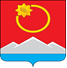 АДМИНИСТРАЦИЯ ТЕНЬКИНСКОГО ГОРОДСКОГО ОКРУГАМАГАДАНСКОЙ ОБЛАСТИП О С Т А Н О В Л Е Н И Е       13.02.2020 № 41-па                 п. Усть-ОмчугО внесении изменений в постановление администрации Тенькинского городского округа Магаданской области от 05 апреля 2016 года № 209-па «О комиссии муниципального образования «Тенькинский городской округ» Магаданской области по обеспечению безопасности дорожного движения»В соответствии с Федеральным законом от 06.10.2003 г. № 131- ФЗ «Об общих принципах организации местного самоуправления в Российской Федерации», руководствуясь Уставом муниципального образования «Тенькинский городской округ» Магаданской области, в связи со сменой должностных лиц, являющихся членами комиссии по обеспечению безопасности дорожного движения, администрация Тенькинского городского округа Магаданской области п о с т а н о в л я е т:1. Приложение № 2, к постановлению администрации Тенькинского городского округа Магаданской области от 05 апреля 2016 года № 209-па «О комиссии муниципального образования «Тенькинский городской округ» Магаданской области по обеспечению безопасности дорожного движения» изложить в следующей редакции: Составкомиссии муниципального образования «Тенькинский городской округ» Магаданской области по обеспечению безопасности дорожного движения2. Настоящее постановление подлежит официальному опубликованию (обнародованию).Глава Тенькинского городского округа                                    Д.А. РевутскийРеброваЕлена Юрьевна заместитель главы администрации Тенькинского городского округа по вопросам  социальной политики - председатель комиссии;Круглов Василий Александровичруководитель комитета ЖКХ, дорожного хозяйства и жизнеобеспечения администрации Тенькинского городского округа - заместитель председателя комиссии;Тадина Карина Андреевнаглавный специалист отдела архитектуры, градостроительства и дорожного хозяйства комитета ЖКХ, дорожного хозяйства и жизнеобеспечения администрации Тенькинского городского округа - ответственный секретарь комиссии.Члены комиссии:Члены комиссии:Члены комиссии:ПапикянОльга Александровнаначальник отдела архитектуры, градостроительства и дорожного хозяйства комитета ЖКХ, дорожного хозяйства и жизнеобеспечения администрации Тенькинского городского округа;Масалов Виктор Валерьевичврио начальника ГИБДД Отд. МВД России по Тенькинскому району Магаданской области (по согласованию);ПшеничновРоман Викторовичначальник отдела по делам ГО и ЧС администрации Тенькинского городского округа;Коломаренко Анжела Рашитовнаглавный специалист управления образования и молодежной политики администрации Тенькинского городского округа;Коломаренко Дмитрий Владимировичдиректор муниципального казенного учреждения «Тенькинский эксплуатационный центр» (по согласованию).